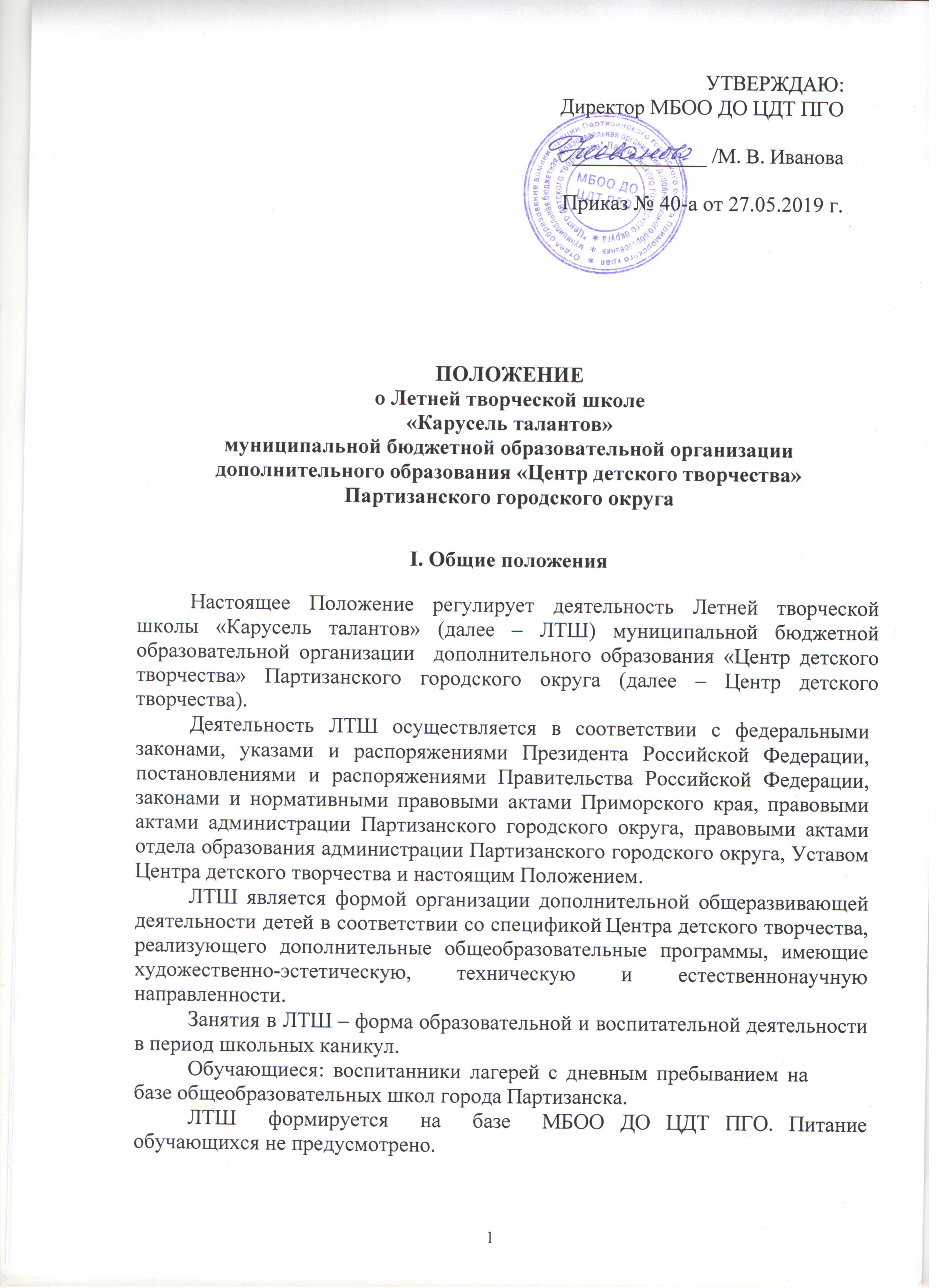 Основной целью деятельности ЛТШ является обеспечение творческого развития, отдыха детей школьного возраста.Основными задачами ЛТШ являются:- создание необходимых условий для личностного, творческого, духовно-нравственного развития детей, развития творческих способностей, расширения и углубления знаний об окружающем мире, природе и культуре, формирования и развития позитивной мотивации здорового образа жизни, правопослушного поведения в обществе; - организация содержательного досуга детей;- формирование у детей общечеловеческой культуры и ценностей; привлечение детей к творческой и культурно-просветительской деятельности;- приобретение детьми дополнительных знаний и практических навыков в области музыкального, декоративно-прикладного, хореографического, технического творчества.В	ЛТШ создаются условия для организации воспитательного процесса, реализации образовательных услуг.При формировании ЛТШ Центром детского творчества обеспечиваются условия жизнедеятельности детей, включая организацию размещения, охраны жизни, здоровья и безопасности детей.Не допускаются создание и деятельность организационных структур политических партий, общественно-политических и религиозных движений и организаций.Размещение, устройство, содержание и организация режима работы ЛТШ должны быть определены с учетом требований охраны труда, антитеррористической защищенности, противопожарной безопасности, обеспечения правопорядка и общественной безопасности.II.	Организация деятельности ЛТШСодержание деятельности ЛТШ определяется культурно-творческой направленностью организации.При выборе форм и методов работы во время проведения ЛТШ, приоритетной является оздоровительная и творческая деятельность, направленная на развитие ребенка.Продолжительность работы ЛТШ составляет не более 21 дня, в соответствии с расписанием занятий.ЛТШ располагается в помещении МБОО ДО ЦДТ ПГО по адресу: г. Партизанск, ул. Ленинская, 17, а также  на базе школ городского округа. Список учебных кабинетов и вспомогательных помещений, используемых для расположения ЛТШ, утверждается директором Центра детского творчества.Деятельность ЛТШ осуществляется в соответствии с утвержденными  программами творческих объединений и расписанием занятий.В	целях организации деятельности ЛТШ директор Центра детского творчества: - утверждает программу ЛТШ и расписание занятий;- назначает приказом руководителя ЛТШ;- участвует в комиссии по расследованию несчастных случаев, происшедших с работниками и воспитанниками ЛТШ. Организацию деятельности по соблюдению норм охраны труда, санитарно-гигиенических требований, правил противопожарной безопасности, антитеррористической защищенности, обеспечению правопорядка и общественной безопасности осуществляет заместитель директора по административно-хозяйственной части.Заведующий хозяйством:- обеспечивает учебные кабинеты, бытовые, хозяйственные и другие помещения, используемые при работе ЛТШ, оборудованием и инвентарем, отвечающим требованиям правил и норм охраны труда;- обеспечивает постоянный контроль за состоянием учебных кабинетов и вспомогательных помещений в соответствии с требованиями санитарно-гигиенических норм и правил, и требований охраны труда;- организует соблюдение требований пожарной безопасности и антитеррористической защищенности здания.Непосредственное руководство ЛТШ осуществляет руководитель, назначаемый приказом директором Школы. Руководителем ЛТШ может быть назначен директор Центра детского творчества, либо заместитель директора по УВР или педагог-организатор.Руководитель ЛТШ:- совместно с педагогами дополнительного образования разрабатывает программу деятельности ЛТШ и контролирует ее реализацию;- организует административный контроль качества образовательной и воспитательной работы;- планирует, организует и контролирует деятельность ЛТШ, отвечает за качество и эффективность ее работы;- несет персональную ответственность за жизнь, здоровье и безопасность детей во время нахождения в ЛТШ, соблюдение норм охраны труда и техники безопасности;- обеспечивает предоставление родителям (законным представителям) и детям полной и своевременной информации об их обязанностях, правах, условиях пребывания детей в ЛТШ и о предоставляемых детям услугах;- обеспечивает уважительное и гуманное отношение к детям со стороны работников учреждения;- составляет аналитический отчет о деятельности ЛТШ.- несет в установленном законодательством Российской Федерации порядке ответственность за деятельность ЛТШ, включая невыполнение функций, определенных настоящим Положением, нарушение прав, свобод детей и работников ЛТШ;- несет в установленном законодательством Российской Федерации порядке ответственность за соответствие форм, методов и средств организации воспитательного процесса возрасту, интересам и потребностям детей.Для	проведения	занятий	в	рамках	ЛТШ	к работе с детьми привлекаются педагоги дополнительного образования Центра детского творчества. Занятия проводятся в соответствии с расписанием, утвержденным директором Центра детского творчества. Основными задачами при проведении занятий в рамках ЛТШ являются:-	развитие творческих способностей детей;-	совершенствование творческих навыков;-	подготовка концертных номеров (выставок) к окончанию смены.Осуществляя деятельность в рамках ЛТШ, педагоги руководствуются Уставом организации, должностной инструкцией, инструкциями по охране труда на рабочем месте. Педагоги несут персональную ответственность за обеспечение безопасности жизни и здоровья детей во время проведения занятий.III.	Комплектование ЛТШКомплектование групп в ЛТШ производится на основании списков, поданных представителями пришкольных лагерей, воспитанники которых будут посещать  ЛТШ.Деятельность обучающихся во время проведения ЛТШ осуществляется в разновозрастных группах, наполняемость которых составляет не более 15 человек.Продолжительность смены определяется продолжительностью смен пришкольных лагерей.IV. Права и обязанности детей и педагогов пришкольных лагерейДети, зачисленные в ЛТШ, имеют право:-	на безопасные условия пребывания;-	на отдых;-	на реализацию творческих, познавательных интересов в образовательном пространстве Школы;-	на достоверную информацию о ЛТШ;-	на защиту своих прав.Дети, зачисленные в ЛТШ, обязаны:-	соблюдать дисциплину, режим работы ЛТШ, правила пожарной безопасности, личной гигиены;-	бережно относиться к имуществу ЛТШ и Школы;-	поддерживать чистоту и порядок в помещениях и на территории Школы;-	находиться в ЛТШ в течение всего времени пребывания, до ухода в пришкольный лагерь;-	незамедлительно сообщать руководству ЛТШ о возникновении ситуации, представляющей угрозу жизни и здоровью детей, случаях травматизма.Педагоги пришкольных лагерей имеют право:-	получать достоверную информацию о деятельности ЛТШ;-	представлять и защищать интересы своих воспитанников в установленном законом порядке;-	оказывать помощь в организации работы ЛТШ.Педагоги пришкольных лагерей обязаны:-	следить за своевременным приходом детей в ЛТШ;-	информировать руководство о причине отсутствия ребенка в ЛТШ;-	следить за поведением воспитанников в ЛТШ, не допуская ситуаций, угрожающих жизни и здоровью детей, случаев травматизма.Нарушение ребенком правил техники безопасности, правил поведения обсуждается с ним в присутствии сопровождающего педагога от пришкольного лагеря.В	случае грубого нарушения ребенком правил техники безопасности, правил поведения, ребенок может быть отчислен из ЛТШ._______________________________________________________________________________